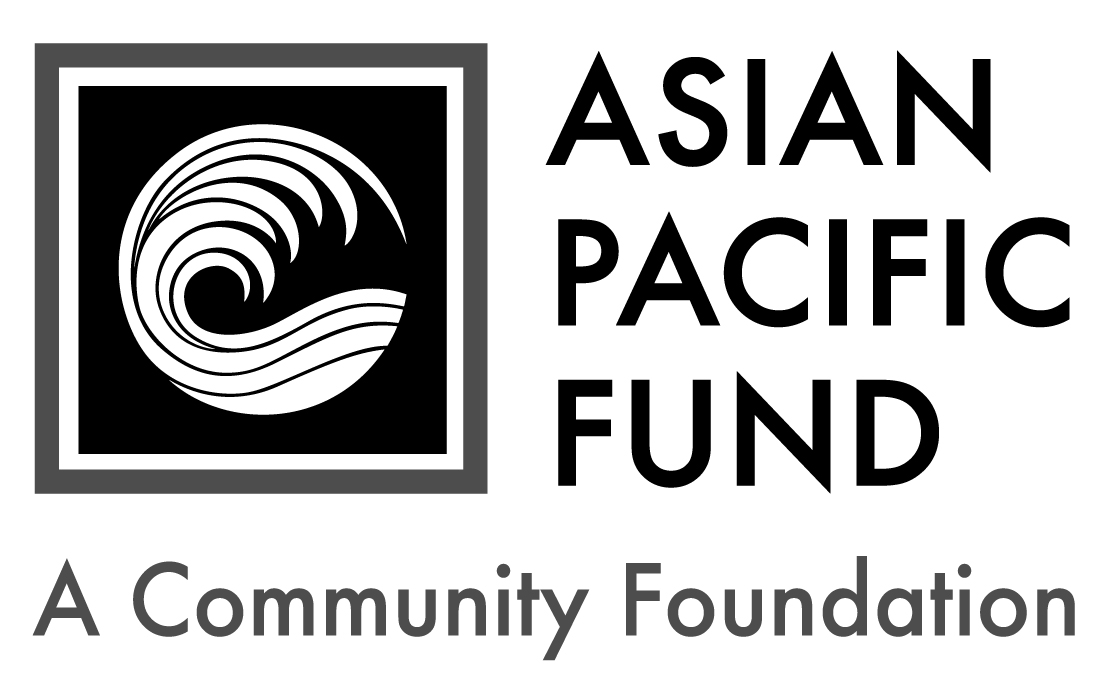 Postmark Deadline: Friday, February 24, 2017Application Checklist:  Applicants are responsible for submitting all materials to the Asian Pacific Fund by the deadline.  Incomplete applications will not be evaluated. This application becomes complete and valid only when the Asian Pacific Fund has received all of the following materials: Completed student application form Essay (maximum one page with 12-point font and 1-inch margins) Most recent transcript(s) of grades (including grading scale); unofficial transcripts are OKNote: 12 finalists will be chosen in early May 2017. Finalists will be asked to send in updated information on major, college and financial aid package. Finalists must submit official transcript(s) of grades, SAT/ACT score reports and FAFSA student aid report. Completed application form with supplemental materials must be postmarked by Friday, February 24, 2017. Please send to:PIA – U.S. Scholarship FundAsian Pacific Fund465 California Street, Suite 809San Francisco, CA 94104Questions?  Check our Frequently Asked Questions page or e-mail scholarship@asianpacificfund.org. Scholarship ApplicationTo apply, please complete the following application form. Please type or print legibly.Contact and Household Information Personal InformationPermanent ResidenceMailing Address (if different from above)Parent or Guardian InformationPublicityHow did you hear about this program? (please check all that apply) College/Career Counselor			Teacher		 Family/Family Friend	 Internet (please specify):        	 Other (please specify):      Citizenship StatusAre you a citizen or permanent resident of the United States?		  Yes	 NoFirst & last name:     		Financial Information Parents’ Financial Data (to be completed if student is still in parents’ household or claimed as a dependent. Use data based on most recently filed tax form or “Your Parents’ Information” on most recent FAFSA form)Student’s Financial Data (to be completed if the student is employed part- or full-time)Household Information: Some programs have a maximum household income requirement. Please see eligibility criteria for maximum household income to be considered for the scholarship. Other Awards: List the name and annual amount of any grants/scholarships you have been awarded for 2017-18.First & last name:      	Academic & Extracurricular InformationAcademic InformationTest Scores: Please write “N/A” if you have not taken the tests below.Extracurricular Activities: Please highlight your top three (3) extracurricular activities.College/University InformationStatus of College Decisions:Essay Please choose and respond to one of the essay questions below on a separate sheet of paper. Your essay should be no more than one page in 12-point font, with 1-inch margins and single-spaced. Essays longer than one page may not be read in their entirety. At the top of the page, include your name and the name of the scholarship program. Tell us about yourself, including your academic and career goals, hopes and dreams for the future and the role/influence of your Filipino heritage. Describe the greatest challenge you have faced. How has it impacted you and how you will face challenges in the future?Describe any community service or school project you have done in the mainstream or Filipino community. How do you envision giving back to the community in the future? First name: First name: First name: Middle name/initial: Middle name/initial: Last name:Last name:Last name:Home phone: (     )       -      Home phone: (     )       -      Cell phone: (     )       -      Cell phone: (     )       -      Cell phone: (     )       -      Cell phone: (     )       -      Cell phone: (     )       -      Date of birth:                      /     /     Email address: Email address: Email address: Email address: Gender:                   Female  MaleGender:                   Female  MaleGender:                   Female  MaleGender:                   Female  MaleEthnic Heritage (not names) of…Ethnic Heritage (not names) of…Ethnic Heritage (not names) of…Ethnic Heritage (not names) of…Ethnic Heritage (not names) of…Ethnic Heritage (not names) of…Ethnic Heritage (not names) of…Ethnic Heritage (not names) of…Mother:Maternal Grandmother:Maternal Grandmother:Maternal Grandmother:Maternal Grandmother:Maternal Grandmother:Maternal Grandfather: Maternal Grandfather: Father:Paternal Grandmother: Paternal Grandmother: Paternal Grandmother: Paternal Grandmother: Paternal Grandmother: Paternal Grandfather: Paternal Grandfather: Address (Number & Street):      Address (Number & Street):      Address (Number & Street):      Address (Number & Street):      Apartment/Suite:     City:      State:     Zip code:      County (not Country):      County (not Country):      Address (Number & Street):      Address (Number & Street):      Address (Number & Street):      Apartment/Suite:      City:      State:       Zip/Postal Code:      Zip/Postal Code:      First name:First name:Middle name/initial:Middle name/initial:Last name:Relation to applicant:Telephone:(     )      -     Telephone:(     )      -     Email address:Email address:Address (if different from above):Address (if different from above):Address (if different from above):Address (if different from above):Address (if different from above):Adjusted Gross Income: (Form 1040 – line 37)Total Cash, Checking, Savings & Cash Value of Stocks: (exclude retirement plan funds, IRA, 401K)Total Cash, Checking, Savings & Cash Value of Stocks: (exclude retirement plan funds, IRA, 401K)Total Cash, Checking, Savings & Cash Value of Stocks: (exclude retirement plan funds, IRA, 401K)Total Cash, Checking, Savings & Cash Value of Stocks: (exclude retirement plan funds, IRA, 401K)Total Cash, Checking, Savings & Cash Value of Stocks: (exclude retirement plan funds, IRA, 401K)Total Income of Father:Total Income of Father:Occupation of Father:Occupation of Father:Total Income of Mother:Total Income of Mother:Occupation of Mother:Occupation of Mother:Marital Status of Parent(s)/Guardian(s):Marital Status of Parent(s)/Guardian(s): Married               Divorced           Separated      Widowed             Single Married               Divorced           Separated      Widowed             Single Married               Divorced           Separated      Widowed             Single Married               Divorced           Separated      Widowed             Single Married               Divorced           Separated      Widowed             Single Married               Divorced           Separated      Widowed             Single Married               Divorced           Separated      Widowed             SingleAmount of additional income:      Amount of additional income:      Amount of additional income:      Amount of additional income:      Source(s):Source(s): Child Support  Social Security TANF Other:       Child Support  Social Security TANF Other:       Child Support  Social Security TANF Other:      Special Financial Circumstances:Special Financial Circumstances:Special Financial Circumstances:Adjusted Gross Income: (Form 1030 – line 37)Total Cash, Checking, Savings & Cash Value of Stocks: (exclude retirement plan funds, IRA, 401K)Total Cash, Checking, Savings & Cash Value of Stocks: (exclude retirement plan funds, IRA, 401K)Total Income:      Total Income:      Occupation:      Occupation:      Average hours worked per week:      Average hours worked per week:      Annual Household Income (please check one):  < $20,000              $20,000 - 39,999         $40,000 - 59,999        $60,000 – 77,700         Annual Household Income (please check one):  < $20,000              $20,000 - 39,999         $40,000 - 59,999        $60,000 – 77,700         Please provide your Estimated Family Contribution (EFC): The EFC is located on the top-right of page 1 of the FAFSA Student Aid Report. If you are ineligible to apply for FAFSA, write "Not Applicable" in this field. If you have not completed your FAFSA, use the FAFSA4Caster to estimate your EFC. Number of people in household supported by reported income:      Number of people in household supported by reported income:      Number of household members attending college in 2017-18:      Number of household members attending college in 2017-18:      Name of Award:School to which award will be applied:Amount:Status:$      Granted  Pending$      Granted  Pending$      Granted  PendingHigh School:City:Weighted GPA:Unweighted GPA (4.0 scale):Unweighted GPA (4.0 scale):Expected High School Graduation Date: Month       / Year      Expected High School Graduation Date: Month       / Year      Expected High School Graduation Date: Month       / Year      Expected High School Graduation Date: Month       / Year      Expected High School Graduation Date: Month       / Year      SAT Mathematics:      SAT Mathematics:      SAT Critical Reading:      SAT Critical Reading:      SAT Critical Reading:      SAT Writing:      SAT Writing:      SAT Subject Tests (if taken):Subject:      Subject:      Score:     Subject:     Subject:     Score:     Subject:      Subject:      Score:     Subject:      Subject:      Score:     ACT Composite:       English:       Mathematics:       Reading:       Science:      ACT Composite:       English:       Mathematics:       Reading:       Science:      ACT Composite:       English:       Mathematics:       Reading:       Science:      ACT Composite:       English:       Mathematics:       Reading:       Science:      ACT Composite:       English:       Mathematics:       Reading:       Science:      ACT Composite:       English:       Mathematics:       Reading:       Science:      ACT Composite:       English:       Mathematics:       Reading:       Science:      OrganizationPosition (if any)Hrs per wk# of weeksShort Description (100 characters)SchoolSchoolCity, StateAcceptance StatusAcceptance StatusAcceptance StatusAcceptance StatusAcceptedOn waitlistOn waitlistAwaiting reply1st Choice2nd Choice3rd ChoiceIntended major:Intended major:Expected College Graduation Date: Month       / Year      Expected College Graduation Date: Month       / Year      Expected College Graduation Date: Month       / Year      Expected College Graduation Date: Month       / Year      Expected College Graduation Date: Month       / Year      Expected College Graduation Date: Month       / Year      Housing plans for 2017-18:  Commute from home	 Live on campus	 Live off campusHousing plans for 2017-18:  Commute from home	 Live on campus	 Live off campusHousing plans for 2017-18:  Commute from home	 Live on campus	 Live off campusHousing plans for 2017-18:  Commute from home	 Live on campus	 Live off campusHousing plans for 2017-18:  Commute from home	 Live on campus	 Live off campusHousing plans for 2017-18:  Commute from home	 Live on campus	 Live off campusHousing plans for 2017-18:  Commute from home	 Live on campus	 Live off campusHousing plans for 2017-18:  Commute from home	 Live on campus	 Live off campusIf attending a public college/university, will you be paying in-state tuition?       Yes       NoIf attending a public college/university, will you be paying in-state tuition?       Yes       NoIf attending a public college/university, will you be paying in-state tuition?       Yes       NoIf attending a public college/university, will you be paying in-state tuition?       Yes       NoIf attending a public college/university, will you be paying in-state tuition?       Yes       NoIf attending a public college/university, will you be paying in-state tuition?       Yes       NoIf attending a public college/university, will you be paying in-state tuition?       Yes       NoIf attending a public college/university, will you be paying in-state tuition?       Yes       No